Załącznik nr 3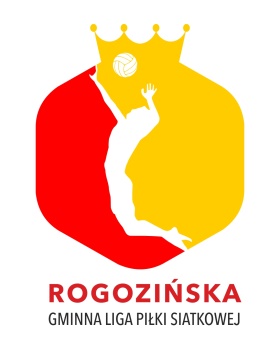 LISTA ZAWODNIKÓWGMINNEJ LIGI PIŁKI SIATKOWEJGMINA ROGOŹNO2019/2020Potwierdzam zgodność powyższych danych								…………………………………………….       Kierownik drużynyAdres e-mail: ………………………………………………………, telefon kontaktowy: …………………….………………………Lp.Imię i nazwiskoData urodzenia1.2.3.4.5.6.7.8.9.10.